რეზიუმეპირადი ინფორმაცია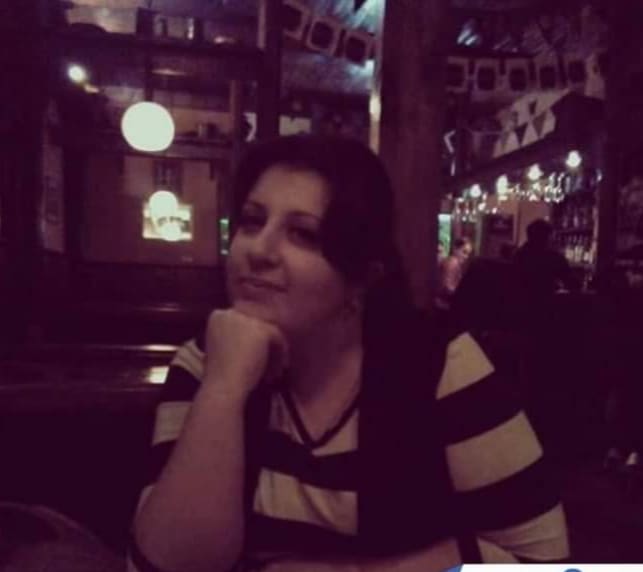 სახელი / გვარი 		ნატალია ბაქრაძე                                                                                                                          მისამართი                                გლდანი 1მ/რ
მობ. ნომერი 			558 15 53 13
მეილი 			bakradze.n@mail.ruდაბადების თარიღი 	12.04.1983მოქალაქეობა 		ქართველი			პროფესიული გამოცდილება.ბუღალტერ-ოპერატორი-ბუღალტრის თანაშემწე01.07.2020-დღემდეანგ.ფაქტურების მომზადება დეკლარაციისთვის,საბანკო გადარიცხვები,ფინანსური    შედარებები სავაჭრო ობიექტებთან,დისტრიბუციის ზედნადებების ატვირთვა-გატარება,სხვა ბუღალტრული დავალებები...მიმღები-ოპერატორი -ადმინისტრატორი(მენეჯერის თანაშემწე)    15.05.2019-15.06.2020        პროდუქციის შეყვანა-დამუშავება ბაზაში,rs.ge ,აღწერა,ნაშთების პროგრამული კონტროლი,პროდუქციის შეკვეთა(გონივრული რაოდენობით)       მომწოდებელთან დავალიანების გადამოწმება პროგრამასთან,გადარიცხვებთან და შემოსავლების სამსახურთან თანხვედრაში.უზუსტობის შემთხვევაში პრობლემის აღმოჩენა და აღმოფხვრა.        სალაროს მუშაობის პროცესში,ხარვეზის აღმოფხვრა ასეთის არსებობის შემთხვევაში.       თანამშრომლების მიერ შესრულებული სამუშაოს ხარისხის კონტროლი,ტაბელის დამუშავება.(APEX).მენეჯერი       06.2018-20.03.2019ქსელური სუპერმარკეტი ,,ემ ენდ ქეი”უფლება-მოვალეობები: მენეჯერის,ბუღალტრის       თანაშემწის,ოპერატორის,HR.ის(MEGA)    03.2017 - 04.2018
▪ მენეჯერი								    	
სასურსათო მაღაზია.საოჯახო ბიზნესი.2016 - 01.2017. მენეჯერი							    	                       
შპს „ფურშეტ ჯორჯია“
უფლება-მოვალეობები: შემოსავლისა და გასავლის დოკუმენტების მომზადება ბუღალტერიისათვის,სეიფის მართვა,ობიექტის უზრუნველყოფა საჭირო პროდუქციით,ნაშთის კონტროლი, შიდა წარმოების პროგრამული აღრიცხვა,ზედნადებების ატვირთვა(კონტროლი),კადრების შერჩევა,პერსონალის მართვა(1C)2015 - 2016▪ უფროსი მოლარე							    	               
შპს „ფურშეტ ჯორჯია“
უფლება-მოვალეობები: შემოსავლებისა და გასავლების ბუღალტრული აღრიცხვა, საბუთების წარმოება, სეიფის მართვა(1C)06.2014 - 2015▪ ადმინისტრატორი							           
შპს „პრაიმ მარკეტ გრუპი“ PMG
უფლება-მოვალეობები: შიდა ბუღალტერია, პერსონალის მართვა, საბუთების წარმოება, მაღაზიის აღწერა (პროგრამული მხარე), საჭიროების შემთხვევაში დისტრიბუციის მიღება(1C)2013 – 06.2014▪ უფროსი მოლარე							    	          
შპს „პრაიმ მარკეტ გრუპი“ PMG
უფლება-მოვალეობები: შიდა ბუღალტერია, საბუთების წარმოება,პერსონალის მართვა(1C)2009 - 2013▪ კოორდინატორი							    	                
კოსმეტიკური კომპანია „Avon”
უფლება-მოვალეობები: ახალი წარმომადგენლების მოძიება, გუნდის მართვა(Excel)2006 - 2008▪ დილერი							    	                           
ოქროულობის სავაჭრო ცენტრი
უფლება-მოვალეობები: ნაკეთობის შეფასება, შესყიდვა, გაყიდვაგანათლება▪ სოხუმის სახელმწიფო უნივერსიტეტი				                2000 - 2004      სოციალურ და პოლიტიკურ მეცნიერებათა ფაკულტეტი      სპეციალობა - ,,პოლიტოლოგია"
       ენები და კომპიუტერული უნარებიენები						
ქართული - მშობლიური 
ინგლისური 
რუსული საოფისე პროგრამები: MS Word, MS Excel, MS Power Point , MS Outlook, 1C ERP,Apex,ორისიუნარები▪ კარგი ანალიტიკური და ვერბალური უნარები▪ დროის მენეჯმენტი და კრიტიკული აზროვნება
▪ ენერგიული და შრომისმოყვარე▪ ორგანიზებული▪ პასუხისმგებლობის მაღალი გრძნობა
▪ გუნდური 
▪ კომუნიკაბელური და დიპლომატიური